2021/4/7公益社団法人日本技術士会　　　中部本部倫理委員会日本技術士会中部本部 2021年５月倫理セミナー（第42回）****** withコロナ、afterコロナの時代の技術者倫理 ******「新型コロナ騒動を大きな文脈で考える」開催のご案内パンデミックは歴史的に社会の在り方を大きく変えてきたと言われます。今日のCOVID-19も世界観や価値観、倫理、科学技術や技術者に求められることも変えていくはずです。今回は2人の倫理委員による講演を基礎に、参加者みんなで「withコロナ、afterコロナの時代の技術者倫理」について考えたいと思います。皆様のご参加をお待ちしております。記1.日時　 2021年5月9日 （日） 13:30～16:55 Webセミナー （接続開始 13:00～） 2.内容 　　　　　　　（＊いずれの登壇者・司会者も各所からのWeb登壇となります。）13:30～13:32　開会　　　　		　　　総合司会	日本技術士会中部本部倫理委員※13:32～13:34　主催者挨拶				日本技術士会中部本部長※13:34～13:36　挨拶	　　　　　　　　　　　　　　　				同　倫理委員長※13:36～13:40　進行方法の説明(Web講演の注意事項等の説明：録音、録画の禁止、質問方法　等)13:40～14:40　講演１．　「自然の中で生きる人類」				中部本部倫理委員※14:40～14:55　　（講演１－質疑応答）14:55～15:05　　(休憩)15:05～16:05　講演２．　「リスクと科学技術社会」				中部本部倫理委員※16:05～16:20　　（講演２－質疑応答）16:20～16:50　講演１・２を含む全体議論16:50～16:55　総括・終了		（※氏名は、4/20役員・幹事選挙終了後に改めてご案内します。）＊参加者にはCPD証を発行いたします。なお、本セミナーは、「日本技術士会のCPD」として3.0時間登録が可能です。＊特にテキストはございませんが、各講演につき、講演資料の電子データを参加者に当日配布いたします。＊Webセミナーのため、不測のトラブルが起こる可能性もございます。予めご了承ください。3.参加費  技術士会会員：1,000円，一般：2,000円，学生：無料4.定員：　約70名5.申込期限：　5月5日（水），ただし､状況により期限前でも締切らせていただく場合がございます。6.申込み方法申込みは下記の Web フォームからお願いします。（クレジットカード払い又はPay Pay払い コンビニ払い）申込み完了により整理券が交付されます。公布された方に、後ほどWeb接続方法等ご案内します。→ https://passmarket.yahoo.co.jp/event/show/detail/01siv4bceik11.html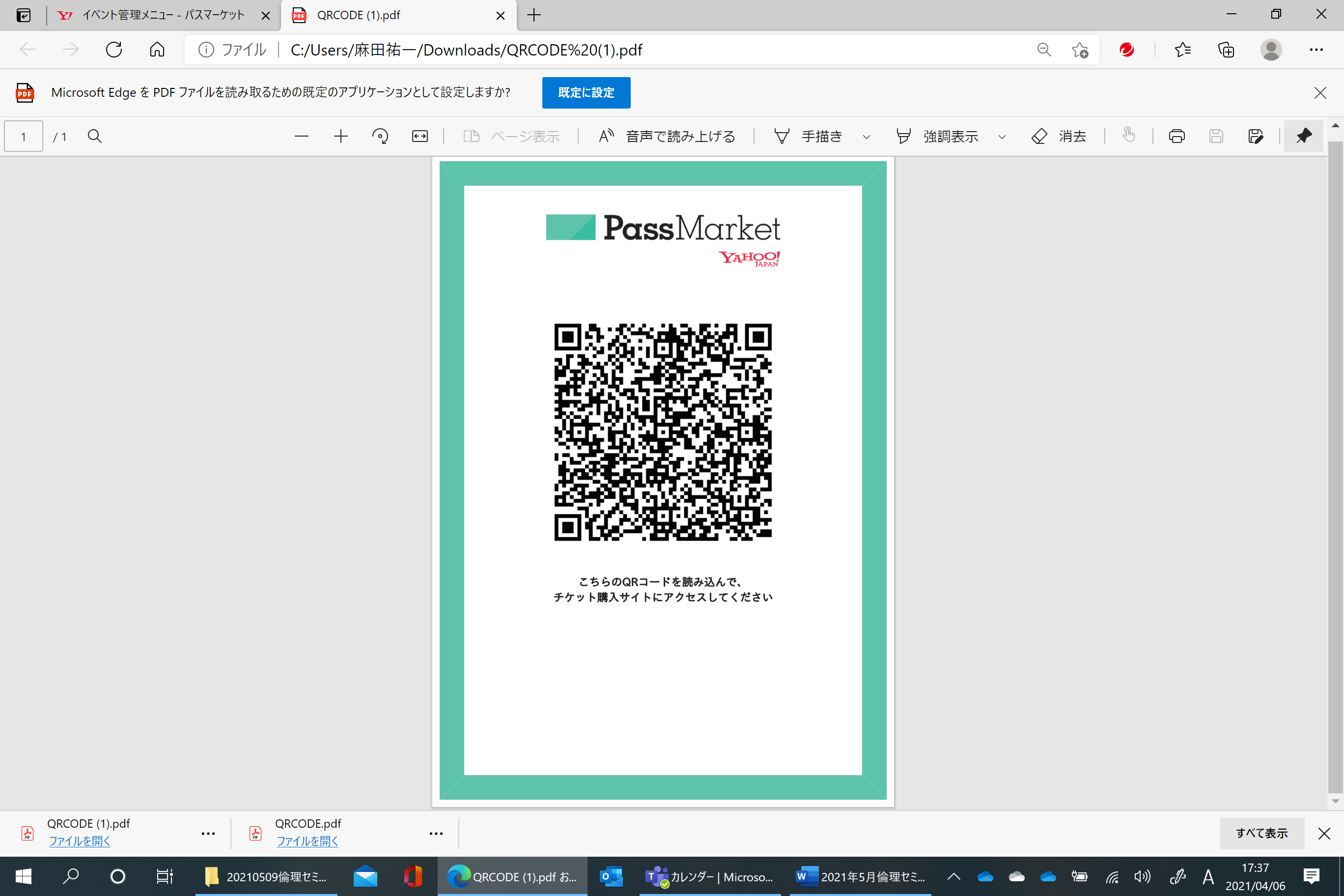 　　　　右の　ＱＲコードからもPassMarketに接続できます。7.ご連絡先　　　	倫理委員会　セミナー窓口　（cet-seminar@googlegroups.com）以　上　　　　　　　